HEATHER COGDELL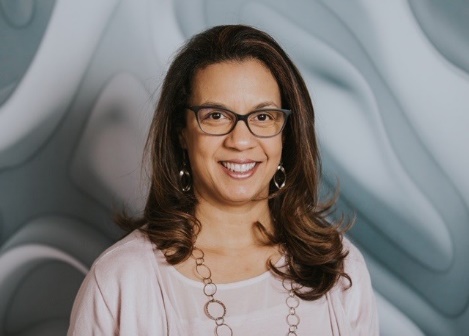 Business Process Engineer, PrincipalThe MITRE CorporationOakton, VAHeather Cogdell is a principal business process engineer at the MITRE Corporation. She is an expert in applying complex analytics to solve business and technical problems. Heather joined MITRE in 2008 and has supported the Department of Homeland Security (DHS), the Internal Revenue Service, and the Centers for Medicare and Medicaid Services (CMS). Working across that sponsor landscape, she provided expertise in problem identification, source analysis, solution development and implementation. She has a reputation for building successful partnerships across multiple functional areas. She is currently working at the Census Bureau to develop the future data repository vision, and roadmap for how to achieve that vision.Heather received her Bachelor of Science in Electrical Engineering from MIT in 1989. She also earned a Master of Business Administration in Decision Sciences from the Wharton School of Business and Master of Science in Systems Engineering from the University of Pennsylvania in 1993.